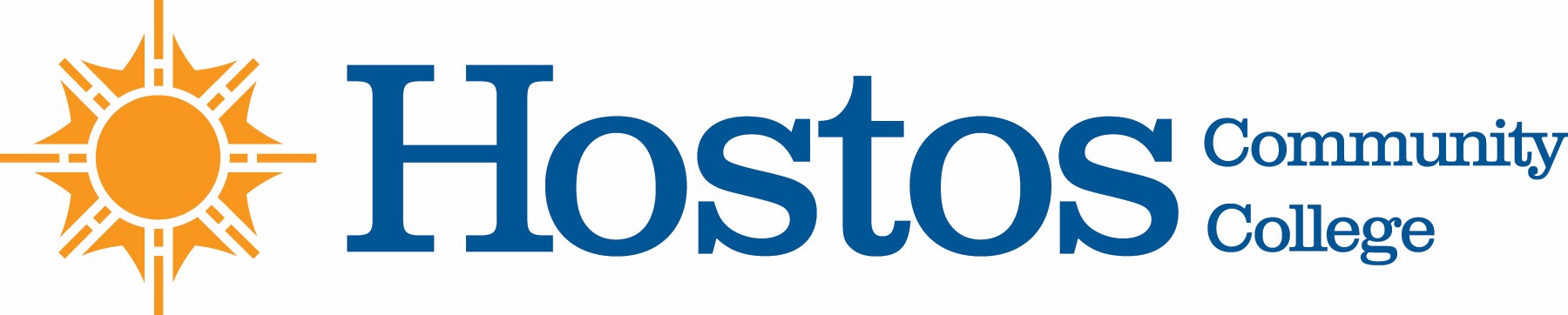 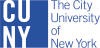 COLLEGE-WIDE CURRICULUM COMMITTEEMINUTESTUESDAY, MARCH 5, 2019PRESENT:		Dean Felix Cardona					Professor Kathleen Doyle			Professor Sandy Figueroa 			Professor Drew HubnerProfessor Miriam LaskinProfessor Felipe PimentelProfessor Alisa RoostMs. Wendy Small-TaylorProfessor Jarek Stelmark Professor Olga Steinberg NeifachSTUDENTS: 	No students were present.CALL TO ORDERCommittee Chair Professor Sandy Figueroa called the College-Wide Curriculum Committee meeting to order at 3:35 p.m. in the OAA Conference Room B401The minutes of February 26, 2019, were read and approved as presented.Announcements: NoneCurriculum Items for VotingNatural Sciences – Physical Sciences UnitPathways Submission: ENV 100Vote ResultsYes – 7	No – 0		Abstain – 0The item passed.The meeting ended at 4:15 PMThe next meeting of the CWCC is scheduled for March 26, 2019, in OAA conference room B401Respectfully submitted,Miriam Laskin